LUGB涡街流量计产品说明书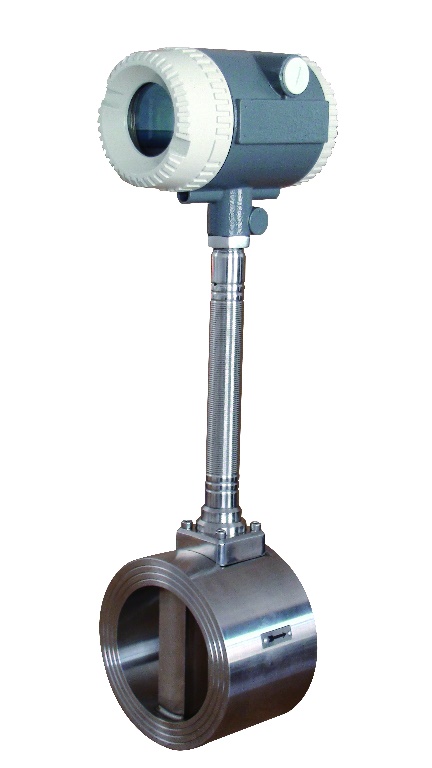 山东▪潍坊亚峰化工仪表有限公司一．概 述LUGB型涡街流量计是根据卡门涡街原理测量气体、蒸汽或液体的体积流量、标况的体积流量或质量流量的体积流量计，并可作为流量变送器应用于自动化控制系统中。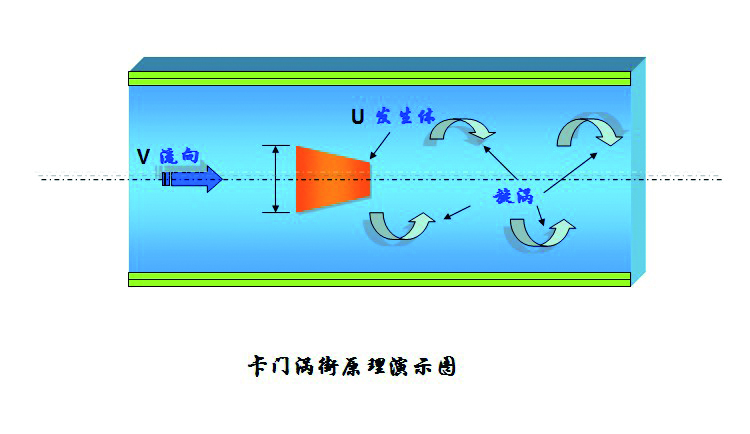 该仪表采用先进的差动技术，配合隔离、屏蔽、滤波等措施，克服了同类产品抗震性差、小信号数据紊乱等问题，并采用了独特的传感器封装技术和防护措施，保证了产品的可靠性。产品有基本型和复合型两种型式，基本型测量单一流量信号；复合型可同时实现温度、压力、流量的测量。每种型式都有整体、分体结构，以适应不同的安装环境。二．工作原理    涡街流量计是由旋涡发生体、检测探头及相应的电子线路等组成。当流体流经旋涡发生体时，它的两侧就形成了交替变化的两排旋涡，这种旋涡被称为卡门涡街。卡门涡街的频率与流体的流速成正比。原理图如图（一）。 f = St × V/d式中:  f   涡街发生频率 (Hz)V  旋涡发生体两侧的平均流速(m/s)St  斯特罗哈尔系数（常数）这些交替变化的旋涡就形成了一系列交替变化的负压力，该压力作用在检测探头上，便产生一系列交变电信号，经过前置放大器转换、整形、放大处理后，输出与旋涡同步成正比的脉冲频率信号（或标准信号）。三．测量优势■可同时测量气体、液体、饱和蒸汽、过热蒸汽流量。■测量精度高：优于1.0%FS■结构简单而牢固，无可动部件，可靠性高，长期运行十分可靠。■全新点阵汉字液晶显示，使用操作更方便。■安装简单，维护十分方便。■检测传感器不直接接触被测介质，性能稳定，寿命长。■输出是与流量成正比的脉冲信号，无零点漂移，精度高。■测量范围宽，量程比可达1：10。■压力损失较小，运行费用低，更具节能意义■电池供电型无需外接电源既可连续工作两年以上。用途：本仪表可广泛用于大、中、小型各种管道给排水、工业循环、水处理，油类及化学试剂以及压缩空气、饱和及过热蒸汽、天然气及各种介质流量的计量。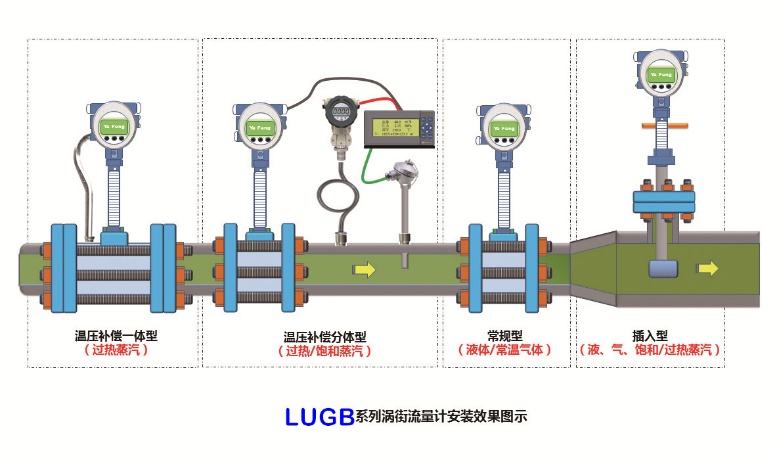 四．技术参数五、型号代码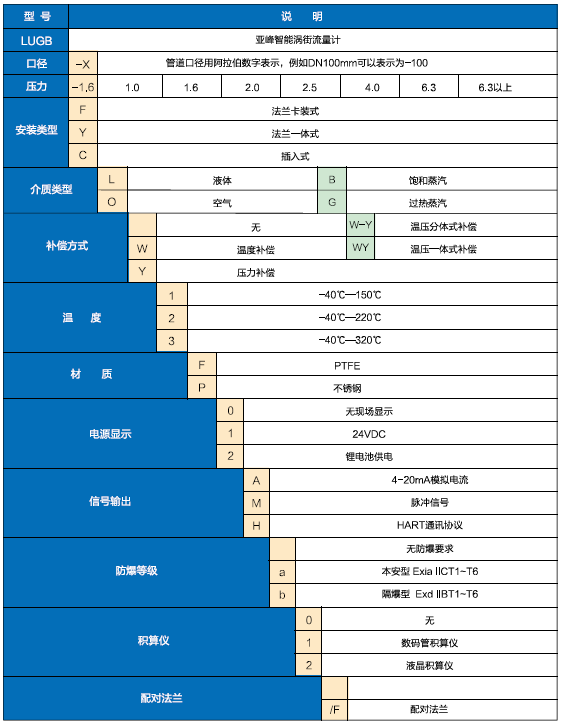 六、安装要求及注意事项1．对环境的要求流量计最好装在室内，必须安装在室外时应有防潮和防晒措施。                  流量计应避免安装在有强电磁场干扰、空间小和维修不方便的场合。流量计应避免安装在温度较高、受设备热辐射或含有腐蚀性气体的场所，若必须安装时,须有隔热通风措施。2．对直管段的要求为了保证准确的测量，流量计的上游必须有足够长的直管段，上游流动分布尽可能不受干扰，如果有控制和节流装置最好装在下游。直管段长度用管道内径D的倍数来表示，上下游最小的直管段要求如下：上游：10D   （10倍口径）下游：5D    （5倍口径）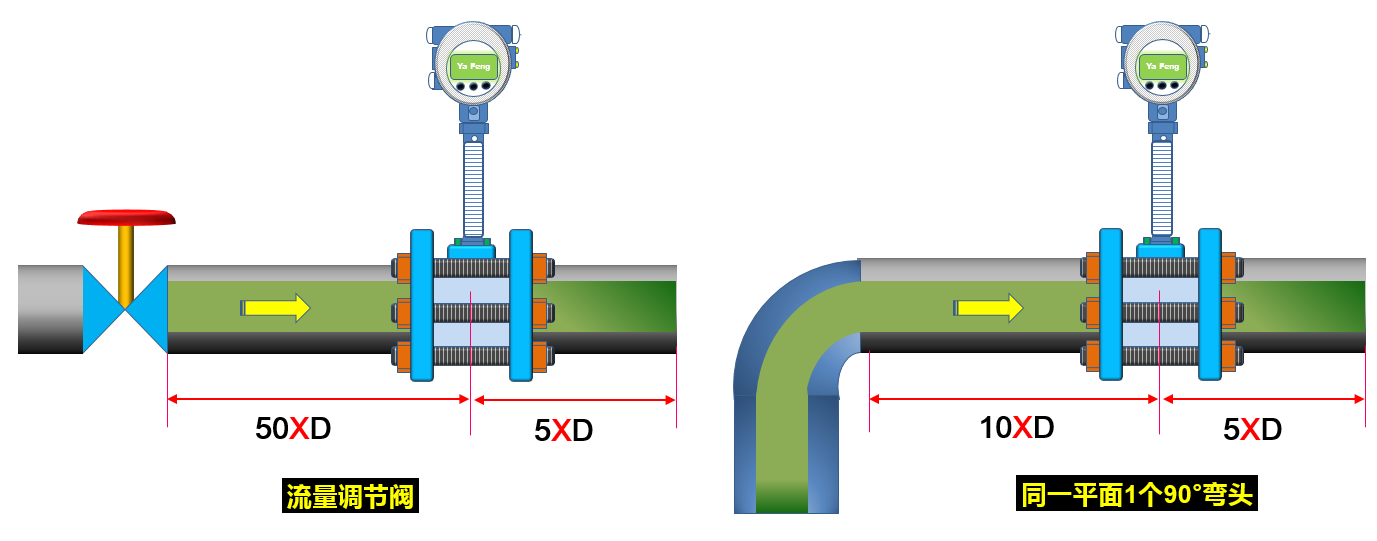 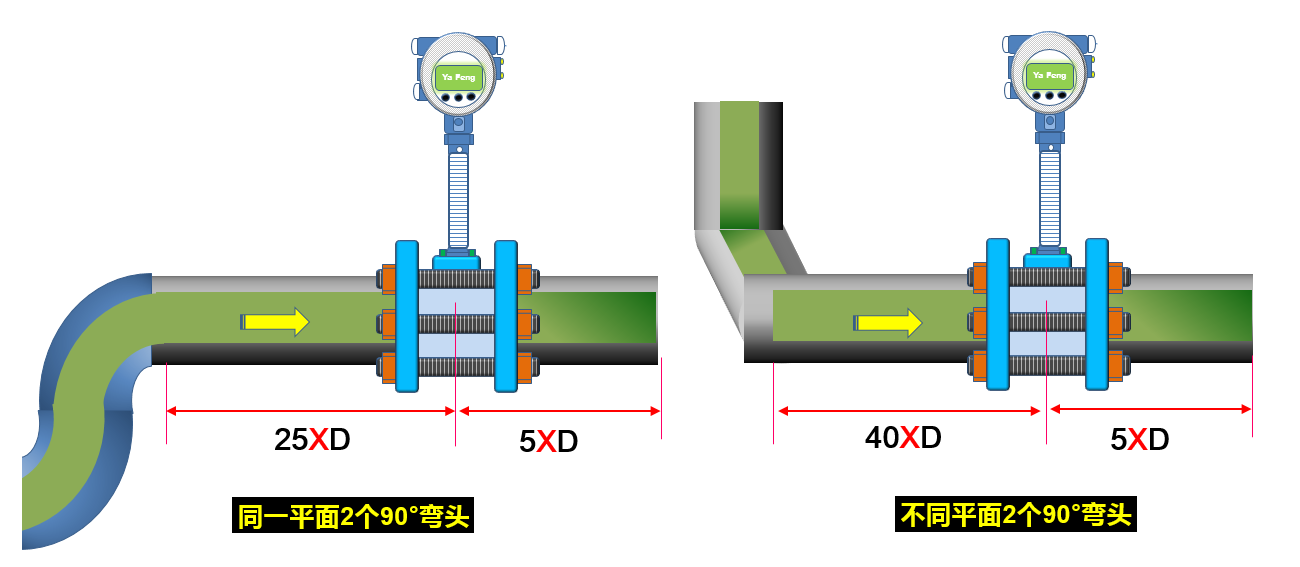 如果流量计的上游有弯头、缩径、扩径、阀门等情形，则需要更长的直管段，具体情况如上图。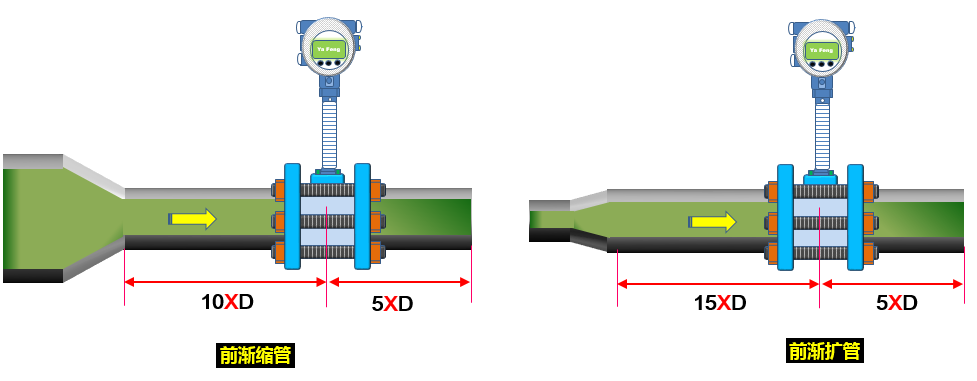 3．对配管的要求 流量计安装点的上下游配管的内径应与流量计的内径相同，其应满足下式的要求：0.98D ≤ DN ≤1.05D式中：D 流量计的内径      DN 配管内径配管应与流量计同心,同轴偏差应不大于0.05 DN。4．对管道振动的处理流量计应避免安装在有机械振动的管道上，若不得已要安装时，必须采取减振措施，可加装软管过渡，或者在流量计上下游2D处加装管道固定支撑点并加防震垫。5．流量计的安装按开口尺寸的要求在管道上开口，且使开口的位置满足直管段的要求。将连接上法兰的整套流量计放入开好口的管道中。对法兰与管道进行点焊定位。将流量计取下，把法兰按要求焊接好，并清理管道内所有凸出部分。在法兰的内槽内装上与管道通径相同的密封垫圈，将流量计装入法兰中，流量计的流向标应与流体方向相同，然后用螺栓紧固好。6．铂电阻和压力变送器的安装如果被测介质需要进行温度压力补偿时（如蒸汽、压缩空气），则需要加装PT100铂电阻和压力变送器。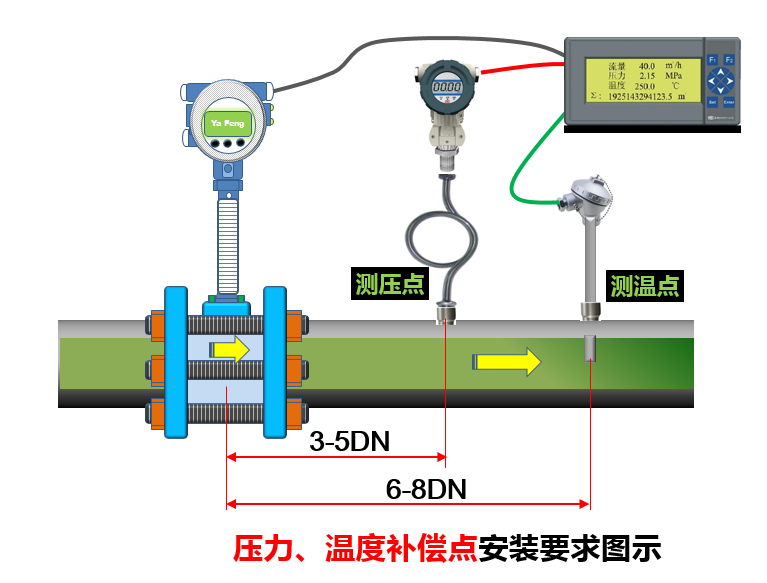 PT100铂电阻应安装在流量计下游4~8D处（如上图所示），在选好的位置上开一个圆孔，把铂电阻底座垂直或倾斜焊在开好的圆孔上，把铂电阻装在底座上并确保密封可靠无泄露。压力变送器应安装在流量计下游3~5D处（如图7所示），开孔的位置应使弯管装好后垂直地面。在选好的位置上开一个圆孔，把弯管的一头垂直焊在开好的圆孔上，把配套阀门拧在弯管的另一头上，阀门的上端装上压力变送器，阀门的两端应密封可靠确保无泄露。如果测量高温介质应提前把弯管灌上水，防止因温度过高损伤压力变送器。注意事项■法兰与管道点焊定位后应卸下流量计，不能带着流量计焊接。■涡街流量计可以测量液体、气体和蒸汽，但不同介质之间不通用；同种介质又分为低温、高温和特高温三种规格，不同温度之间也不通用。■当测量液体时必须保证管道内充满液体，因此介质流向应是自下而上的。■流量计可以在沿管道轴线垂直方向上360度任意安装。最佳安装方式：低温介质表杆垂直地面安装；高温介质表杆平行地面安装。■流量计应尽量避免安装在架空较长的管道上，由于管道的下垂容易造成流量计与法兰间的密封泄漏。若必须安装时，须在流量计的上下游2D处分别设置管道支撑点。■在测量蒸汽的管道中，为了防止转换器温度过高，仪表连接杆至少一半不要保温■为了方便观察和接线，流量计的表头在原有的位置上可进行360度旋转，在调整好位置后，把锁紧螺母拧紧即可。为了防止水汽从锁紧螺母处进入壳体，必要时须用防水胶带把琐紧螺母缠绕密封好。连接流量计的屏蔽电缆走向，应远离强有电磁场干扰的场合，绝对不允许与高压电缆一起敷设。屏蔽线应尽量缩短，且不得盘卷，以减少分布电感，最大长度不超过500米。■接线时先拧开表壳后盖，将信号线从防水接头送入。按照接线图示正确接线。将防水接头拧紧，并保证线缆在进入防水接头之前必须向下压弯，以确保水不会顺着线缆进入壳体内。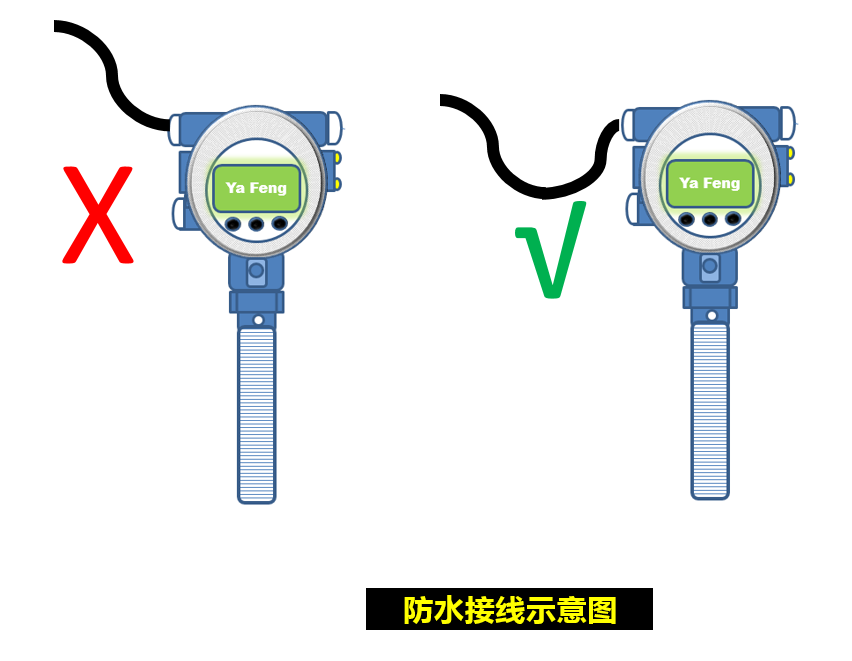 七．接线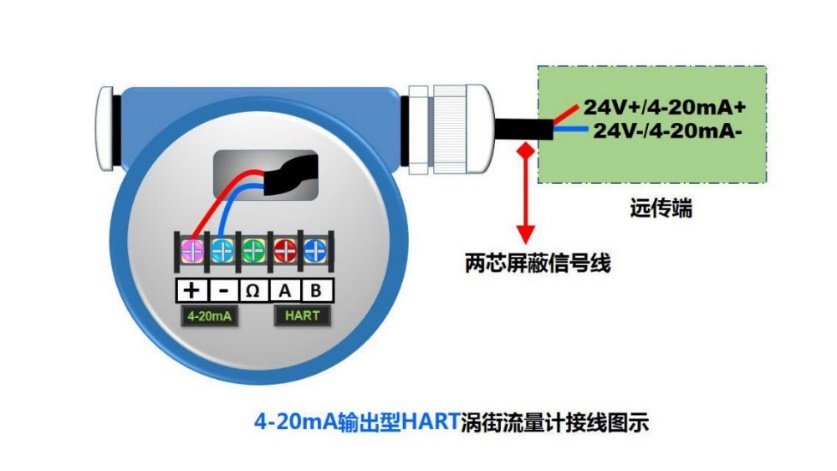 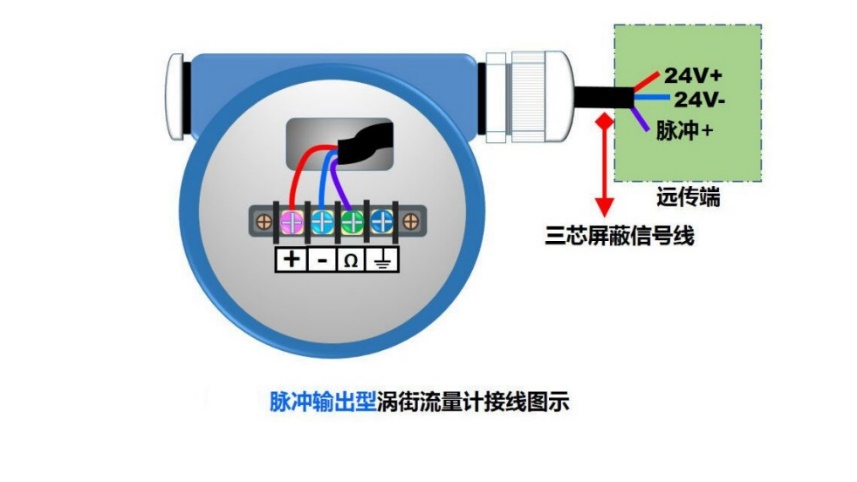 警告：接线前应先断开外电源，决不允许带电接线！！！八.显示界面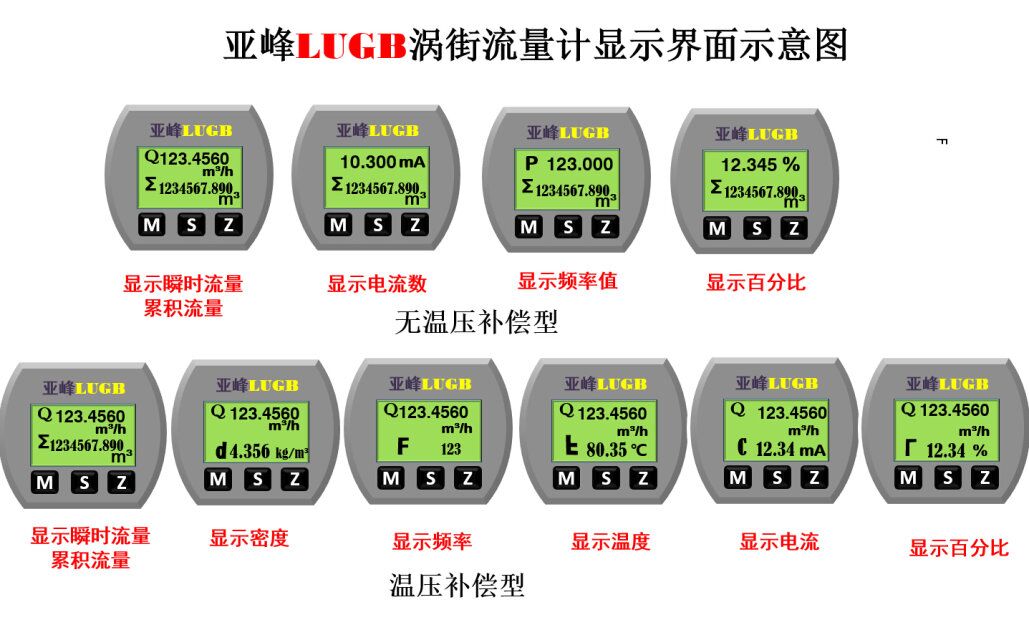 在正常显示状态，可通过长按M键，设置在下行显示频率、压力、温度、密度、电流、百分比。其它显示说明：■若启动写保护，LCD左下角显示。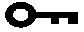 ■测量值低于报警下限，闪烁显示 “下箭头”。■测量值高于报警上限，闪烁显示 “上箭头”。■若启动自动采集压力，且压力信号异常（传感器故障），闪烁显示 “左箭头”。■若启动自动采集温度，且温度信号异常（传感器故障），闪烁显示 “右箭头”。九.参数设置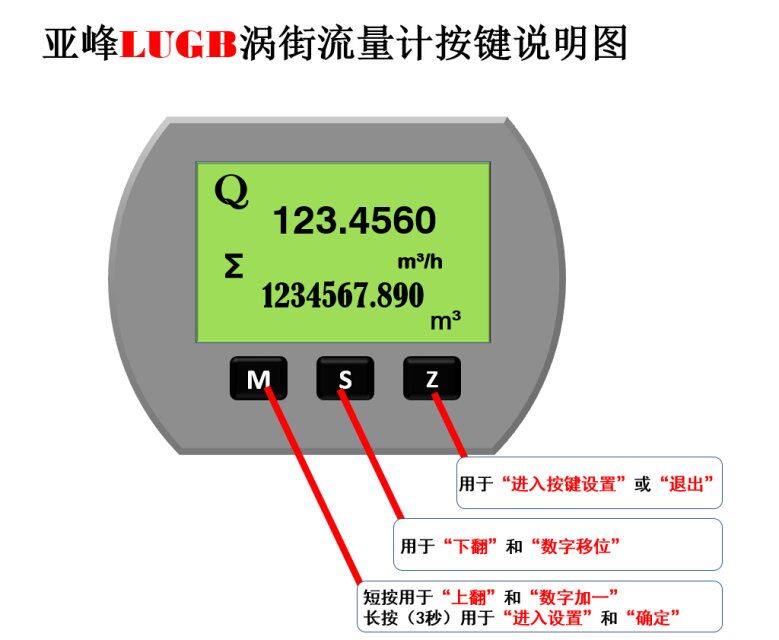 直接数字输入”设置方法■长按M键至符号闪烁，表示可更改设置。■短按M键，切换符号。■按S键，移位，第一位数字位开始闪烁，表示可修改，短按M键，数字加一。■再次按下S键，可依次设置第二位到第六位数字，设置方法与第一位完全相同。■设置完第六位数字后，按下S键，开始设置小数点。五个小数点同时开始闪烁，表示可以设置小数点，此时短按M键，小数点位置循环切换。■在数据设置过程中，任何时刻都可以长按M键，以保存设置；或按Z键退出设置。举例来说，原来的量程上限为200，新输入的量程上限为400 。“菜单选择”设置方法■长按M键至设置内容闪烁，表示可更改设置。■短按M键，上翻选项，或按S键，下翻选项。■在数据设置过程中，长按M键至设置内容不闪烁，以保存设置；说明：在设置过程中，长按“M”键三秒，保存并结束数据设置；在设置过程中，按下“Z”键，可以退出当前设置，并不保存。完成设置或者退出设置后，都停留在当前设置界面。现场组态功能现场组态时，LCD左下角“88”字符用于表示设置变量类型，其对应关系为：山东潍坊亚峰化工仪表有限公司地址：山东省潍坊市潍城区于河工业园电话：0536-8166657   8167273传真：0536-8167173网址：www.yafengyibiao.com公称通径mm20，25，40，50，65，80，100，125，150，200，250，300仪表材质304/316或客户指定公称压力MpaPN1.6MPa； PN2.0MPa ；PN2.5MPa； PN4.0MPa介质温度(℃)-40～+ ；-40～+环境条件温度-10～+55℃，相对湿度5％～90％，大气压力86～106kPa精度等级测量液体、气体或蒸汽：示值的±1.0、±1.5量程比1:10；1:15输出信号传感器：脉冲频率信号0.1 ~ 3000Hz 低电平≤1V 高电平≥6V变送器：两线制4 ~ 20mADC电流信号+HART供电电源传感器：+12VDC 、+24VDC（可选）变送器：+24VDC现场显示型：仪表自带3.6V锂电池信号传输线STVPV3×0.3（三线制），2×0.3（二线制）传输距离≤信号线接口内螺纹M20×1.5或客户指定防护等级IP65首先按下“Z”键，进入按键设置功能。按下“M”键，设置项前移一位；按下“S”键，设置项后移一位。当左下角显示“6”时，表示当前设置的功能项为“量程上限”。如右所示：设置量程上限界面长按“M”键三秒以上，进入设置量程上限功能，此时左方的符号位开始闪烁，表示已经进入设置。开始设置量程上限界面此时按下“M”键，将在“+”和“－”之间切换。如果显示“－”，表示将输入的是负数（小于0的数据，涡街流量计的量程上限必须是正数）。设置负数（流量计中不应设负数）此时按下“S”键，第1位“2”开始闪烁，表示可以输入新的数据。开始设置最高位界面此时连续按下“M”键，直到最高位显示“4”。设置最高位界面按下“S”键，第2位“0”开始闪烁，表示可以输入数据。如果需要修改，则按“M”键输入新的数据。设置第2位界面继续按“S”键，数字从第2到第6位依次闪烁。可以输入需要的数据。设置第5位界面再次按下“S”键，小数点全部闪烁，表示可以输入小数点位置。设置小数点界面按下“S”键，则最高位的小数点开始闪烁，表示当前设置的小数点位置。继续按“M”键，小数点位置向右移动。小数点在最高位小数点在期望位置到达期望的位置后，长按“M”键三秒，结束数据设置。设置量程上限界面左下角“88”字符显示设置变量设置方法备注01写保护长按M键切换开（ON）/关（OFF）02报警下限直接数字输入单位：%03报警上限直接数字输入单位：%04流量模式菜单选择LIq_0：液体体积LIq_1：液体质量GAS_0：气体体积：GAS_1：气体质量：ST_0：蒸汽体积ST_1：蒸汽质量ST_2：饱和蒸汽质量（温度补偿）ST_3：饱和蒸汽质量（压力补偿）05瞬时流量单位菜单选择Nm3/h，Nm3/m，Nm3/s，m3/d，m3/h，m3/m，m3/s，l/h，l/m，l/s，t/d，t/h，t/m，kg/d，kg/h，kg/m，kg/s，g/h，g/m，g/s，注：累积流量单位根据瞬时流量单位确定，见《瞬时流量单位与累积流量单位对应关系表》06量程上限直接数字输入07密度直接数字输入气体密度（单位：千克/立方米）液体密度（单位：克/立方厘米）08气体压力（表压）直接数字输入单位：kpa，测量液体时，没有此项09气体温度（摄氏度）直接数字输入单位：℃，测量液体时，没有此项10小流量切除直接数字输入范围：0% ~ 20%11阻尼直接数字输入范围：0 ~ 64S13小数点位数菜单选择0位、1位、2位、3位14累积流量清零菜单选择Lcd显示ACC_y时，长按M键实现累积流量清零15累计流量溢出次数只允许读累积流量大于9999999，溢出次数加一。50操作码直接输入输入****50可进入设置第51~ 58项。输入****40可进入设置第40~ 41项。输入****60可进入设置第60项。输入****61可进入设置第61项。输入****62可进入设置第62项。输入****63可进入设置第63项。输入****70可进入设置第70~77项。51信号强度只允许读LCD显示： 450.0051  2 - 1其中：450.00为放大倍数      51 为提示符      2  为通道号      1  为信号强度52涡街口径 和介质状态菜单选择选项：，，，，，，，，，，，，，，，，，，;注：LCD显示 d_15：介质类型为气体时，设置界面如下：介质类型为液体时，设置界面如下：更改涡街口径或者介质状态后，必须重新设置53~56项，详细见表后面的“特别说明”53最大测量频率直接数字输入根据口径以及测量介质确定。54最小测量频率直接数字输入根据口径以及测量介质确定。55最大放大倍数直接数字输入建议在200~1000之间。通常在500左右。56仪表系数（K值）直接数字输入根据口径以及测量介质确定。57输出脉冲系数直接数字输入输入1个“单位”下对应的输出脉冲个数，该“单位”通过58项设置。若想输出原始脉冲，则将57项和56项设置相同的值，并且将58项设置为m3。58脉冲单位菜单选择支持的单位有：m3、N m3、t、kg。60五点修正直接数字输入其中P为当前频率，Y为K修正系数，具体设置参阅6.2项。 输入频率值时，右下角显示Pi, i为1，2，3，4，5。i = 1时，示例界面如下：输入频率值时，右下角显示Yi, i为1，2，3，4，5。i = 1时，示例界面如下：61五点修正频率*10选项菜单选择频率* 1界面如下：频率* 10界面如下：404mA校正校准步骤：长按“M”键三秒，进入校准；短按M键，减小电流；按S键，增加电流，步进为12微安；长按“M”键三秒，保存校准；或按Z键，不保存退出。4120mA校正校准步骤：长按“M”键三秒，进入校准；短按M键，减小电流；按S键，增加电流，步进为12微安；长按“M”键三秒，保存校准；或按Z键，不保存退出。62通道设置菜单选择有CH_1，CH_2，CH_3三个选项。CH_3放大倍数最大；CH_1放大倍数最小；CH_2界面如下：说明：CH2一般用于液体测量，对应于组态软件中选择X0、X1和X2。CH_3一般用于气体体测量，对应于组态软件中选择X1、X2和X3。63模式设置菜单选择有F_1，F_2，F_3，F_4四个选项。F_2界面如下：说明： 一般选择F_2。70温度采集方式设置菜单选择有t_0，t_1两个选项。t_0表示手动输入,可根据本表第9项输入；t_1表示自动采集，需外接pt1000；t_0界面如下：71压力采集方式设置菜单选择有P_0，P_1两个选项。P_0表示手动输入,可根据本表第8项输入；P_1表示自动采集，需外接压力传感器；P_0界面如下：72温度低点校准直接数字输入输入校准电阻值，单位：欧姆73温度高点校准直接数字输入输入校准电阻值，单位：欧姆74压力零点校准直接数字输入输入校准压力值，单位kpa75压力满点校准直接数字输入输入校准压力值，单位kpa76小压力切除值直接数字输入单位kpa，若测量压力值小于“小压力切除值”，则视为0kpa.77压力任意点迁移 直接数字输入单位kpa，通过输入实际压力值，实现任意点迁移。